Napomena: Podatke iz tablice Ministarstvo ažurira kvartalno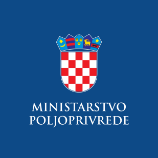 Evidencija izdanih Potvrda o sukladnosti proizvoda sa Specifikacijom proizvoda- sukladno članku 95. stavku 7. Zakona o poljoprivredi („Narodne novine“, 118/18., 42/20., 127/20 - USRH i 52/21) i članku 24. Pravilnika o zaštićenim oznakama izvornosti, zaštićenim oznakama zemljopisnog podrijetla i zajamčeno tradicionalnim specijalitetima poljoprivrednih i prehrambenih proizvoda i neobveznom izrazu kvalitete „planinski proizvod“ („Narodne novine“, br. 38/2019)  ISTRAzaštićena oznaka izvornosti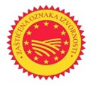 ISTRAzaštićena oznaka izvornostiNaziv i adresa subjekta u poslovanju s hranom koji je korisnik oznakeRazdoblje valjanosti Potvrde o sukladnostiMONTE ROSSO d.o.o., Crveni Vrh 38, Savudrija27.11.2020. - 26.11.2021.MONTE ROSSO d.o.o., Crveni Vrh 38, Savudrija22.11.2021. - 21.11.2022.Azrri d.o.o.Prof Tugomila Ujčića 1, Pazin26.11.2020. - 25.11.2021.Azrri d.o.o.Prof Tugomila Ujčića 1, Pazin22.11.2021. - 21.11.2022.OPG Daniela Matijašić, Creska 8, Poreč2.12.2020. - 1.12.2021.OPG Daniela Matijašić, Creska 8, Poreč22.11.2021. - 21.11.2022.OPG Valter Šarić, Trgovačka 40, Vodnjan2.12.2020. - 1.12.2021.OPG Giuseppe Lupieri, 1. Maja 5, Vodnjan3.12.2020. - 2.12.2021.AGROLAGUNA d.d.Mate Vlašića 34,Poreč7.12.2020. - 6.12.2021.AGROLAGUNA d.d.Mate Vlašića 34,Poreč15.1.2021. - 14.1.2022.AGROLAGUNA d.d.Mate Vlašića 34,Poreč28.5.2021. - 27.5.2022.AGROLAGUNA d.d.Mate Vlašića 34,Poreč9.8.2021. - 8.8.2022.AGROLAGUNA d.d.Mate Vlašića 34,Poreč7.10.2021. - 6.10.2022.Tonin, Istarska 28, Vodnjan8.12.2020. - 7.12.2021.Tonin, Istarska 28, Vodnjan22.11.2021. - 21.11.2022.OPG Olea Magica, Ardiano Nadišić, Tina Ujevića 8, Rovinj8.12.2020. - 7.12.2021.OPG Olea Magica, Ardiano Nadišić, Tina Ujevića 8, Rovinj22.11.2021. - 21.11.2022.Torci 18,Torci 34, 52466 Novigrad14.12.2020. - 13.12.2021.Torci 18,Torci 34, 52466 Novigrad22.11.2021. - 21.11.2022.OPG „Lucija-Fam. Kalebić“ G. Curta 1, Rovinj12.1.2021. -11.1.2022.OPG Sandi ChiavalonV. Nazora 16,Vodnjan12.1.2021. - 11.1.2022.PZ MASLINARI ISTRE, Krasica 44A, Buje15.2.2021. – 14.2.2022.VERALDA P.O.,Kršin 3,Brtonigla15.04.2021. - 14.4.2022.OPG Mauricio DrandićBraida 4, Bale22.11.2021. - 21.11.2022.E PLURIBUS UNUM d.o.o.Put za Paleru 16,Ližnjan25.11.2021. - 24.11.2022.